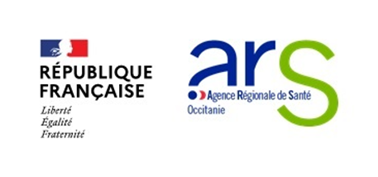 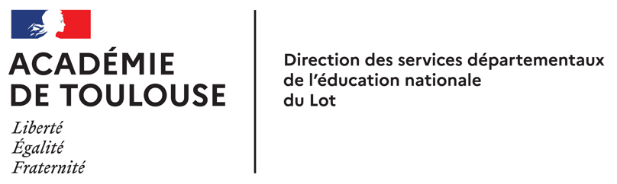 Finalité de l’EMAS L’EMAS est un dispositif financé par l’ARS au service de tous les membres de la communauté éducative dans le cadre de leurs missions scolaires ou périscolaires. Sa finalité est de « renforcer la scolarisation des élèves en situation de handicap, en apportant une expertise et des ressources aux établissements scolaires et auprès de la communauté éducative » L’EMAS se veut être un dispositif souple, réactif et accessible à tous les professionnels de la communauté éducative du territoire du Lot. L’EMAS ne se substitue pas aux dispositifs d’aides mis en place par l’Education Nationale mais agit en complément après que ces dispositifs aient été mis en place.  Comment saisir l’EMAS ? Quelle réponse vous sera apportée ? Renseignements concernant le demandeur Nature de l’aide demandéeRenseignements à compléter concernant votre demande Si votre demande concerne un public ou des difficultés spécifiques => merci de compléter le cadre « public ou difficultés spécifiques » (cf. p. 3)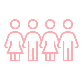 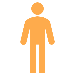 Si votre demande concerne une situation individuelle => merci de compéter le cadre « situation individuelle » (Cf. p. 3 et 4)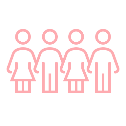 Public ou difficultés spécifiques Type de public et difficultés associées : 	Quelles sont les questions auxquelles vous souhaiteriez trouver des réponses avec l’aide de l’EMAS du Lot ?Situation individuelle d’un enfant Situation de l’enfant 	Les représentants légaux ont-ils été informés dela demande d’intervention auprès de l’EMAS ?		 Oui 		 NonOnt-ils donné leur autorisation écrite :  			 Oui 		 Non	Souhaitent-ils rencontrer l’EMAS ?				 Oui 		 Non	Age et classe de l’enfant :      A votre connaissance, l’enfant bénéficie-t-il d’une notification MDPH : AEEH	  AESH	 ULIS		 Matériel pédagogique adapté SESSAD		 Autre établissement médico-social : La notification est-elle effective : 		 Oui 		 Non 	    Ne sait pas L’enfant bénéficie-t-il d’un PAI ?			 Oui 		 Non 	    Ne sait pasDes soins extérieurs sont-ils en cours ?		 Oui 		 Non 	    Ne sait pasSi oui, pouvez-vous préciser la nature des soins 	: 	Des soins sont-ils en attente 			 Oui 		 Non 	    Ne sait pasSi oui, pouvez-vous préciser la nature des soins 	: 		Parcours de l’enfantL’histoire de l’enfant à l’école (sauts de classes, incidents, périodes de ruptures …) Les freins aux apprentissages ou à la vie en collectivité observés : Nature des difficultés rencontrées par l’enseignant, l’équipe pédagogique ou les autres enfants : Les compétences et ressources identifiées : L’enfant bénéficie-t-il déjà d’aide et/ou d’aménagement(s) mis en place par l’Education Nationale ?  Différenciation	  APC		 Décloisonnement	 PPRE Stage réussite	 PAP		 Aide aux devoirs	 Appui RASED : 	 Autre(s) : Quel(s) bénéfice(s) ont apporté ces aides ? Quelles sont les questions auxquelles vous souhaiteriez trouver des réponses avec l’aide de l’EMAS du Lot ?Visa de la demande par le directeur, l’IEN ou le chef d’établissement avant validation par l’IEN-ASHDate et signature du demandeur Si classe secondaire, visa du chef d’établissement Si classe primaire, visa du directeur d’école et de l’IEN de circonscription 